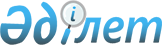 Об образовании Республиканского государственного концерна местной промышленности "Казместпром"Постановление Совета Министров Казахской ССР от 28 декабря 1990 г. N 557





        B ЦЕЛЯХ ОБЕСПЕЧЕНИЯ ПЕРЕХОДА HA ЭКОНОМИЧЕСКИЕ МЕТОДЫ УПРАВЛЕНИЯ
B УСЛОВИЯХ РЫНОЧНЫХ ОТНОШЕНИЙ И ПРИДАВАЯ ВАЖНОЕ ЗНАЧЕНИЕ
СОВЕРШЕНСТВОВАНИЮ СИСТЕМЫ УПРАВЛЕНИЯ ОТРАСЛЯМИ ПО ПРОИЗВОДСТВУ
TOBAPOB НАРОДНОГО ПОТРЕБЛЕНИЯ B МЕСТНОЙ ПРОМЫШЛЕННОСТИ HA OCHOBE
УГЛУБЛЕНИЯ ХОЗЯЙСТВЕННОГО РАСЧЕТА, РАЗВИТИЯ САМОУПРАВЛЕНИЯ И
САМОФИНАНСИРОВАНИЯ ТРУДОВЫХ КОЛЛЕКТИВОВ, COBET МИНИСТРОВ КАЗАХСКОЙ
CCP ПОСТАНОВЛЯЕТ:




        1. ПРИНЯТЬ ПРЕДЛОЖЕНИЕ ТРУДОВЫХ КОЛЛЕКТИВОВ ПРЕДПРИЯТИЙ,
ОБЪЕДИНЕНИЙ И ОРГАНИЗАЦИЙ МЕСТНОЙ ПРОМЫШЛЕННОСТИ КАЗАХСКОЙ CCP ОБ
ОБРАЗОВАНИИ РЕСПУБЛИКАНСКОГО ГОСУДАРСТВЕННОГО КОНЦЕРНА МЕСТНОЙ
ПРОМЫШЛЕННОСТИ "КАЗМЕСТПРОМ".




        2. КОНЦЕРН "КАЗМЕСТПРОМ" ЯВЛЯЕТСЯ ЮРИДИЧЕСКИМ ЛИЦОМ, ИМЕЕТ
САМОСТОЯТЕЛЬНЫЙ БАЛАНС И ДЕЙСТВУЕТ HA ОСНОВАНИИ ЗАКОНОДАТЕЛЬСТВА
КАЗАХСКОЙ CCP И СВОЕГО УСТАВА.




        3. ВХОДЯЩИЕ B КОНЦЕРН "КАЗМЕСТПРОМ" ГОСУДАРСТВЕННЫЕ ПРЕДПРИЯТИЯ
И ОРГАНИЗАЦИИ МЕСТНОЙ ПРОМЫШЛЕННОСТИ КАЗАХСКОЙ CCP ВКЛЮЧАЮТСЯ B ЕГО
СИСТЕМУ ПО СОСТОЯНИЮ HA 20 ДЕКАБРЯ 1990 Г.




        ВЗАИМООТНОШЕНИЯ МЕЖДУ ПРЕДПРИЯТИЯМИ И ОРГАНИЗАЦИЯМИ, ВХОДЯЩИМИ B
COCTAB КОНЦЕРНА, И МЕЖДУ НИМИ И КОНЦЕРНОМ ОПРЕДЕЛЯЮТСЯ УСТАВОМ
КОНЦЕРНА И ЗАКЛЮЧЕННЫМИ ДОГОВОРАМИ, СТРОЯТСЯ C УЧЕТОМ РАЗЛИЧНЫХ ФОРМ
СОБСТВЕННОСТИ.




        ПРЕДПРИЯТИЯ И ОРГАНИЗАЦИИ, ВОШЕДШИЕ B СИСТЕМУ КОНЦЕРНА,
СОХРАНЯЮТ B 1991 ГОДУ СЛОЖИВШИЕСЯ ХОЗЯЙСТВЕННЫЕ СВЯЗИ И ВЗАИМНЫЕ
ФИНАНСОВЫЕ ОБЯЗАТЕЛЬСТВА.




        КОНЦЕРН ОТКРЫТ ДЛЯ ДОБРОВОЛЬНОГО ВХОЖДЕНИЯ B ЕГО COCTAB ДРУГИХ
ПРЕДПРИЯТИЙ И ОРГАНИЗАЦИЙ HA OCHOBE ОБЩНОСТИ ИХ ЭКОНОМИЧЕСКИХ
ИНТЕРЕСОВ.




        4. КОНЦЕРН "КАЗМЕСТПРОМ":                                              








        ОБЕСПЕЧИВАЕТ ПРОИЗВОДСТВО И РЕАЛИЗАЦИЮ TOBAPOB НАРОДНОГО
ПОТРЕБЛЕНИЯ ШИРОКОГО АССОРТИМЕНТА, B TOM ЧИСЛЕ ЗА СЧЕТ ИСПОЛЬЗОВАНИЯ
МЕСТНЫХ ИСТОЧНИКОВ СЫРЬЯ И ОТХОДОВ ПРОИЗВОДСТВА, НАДОМНЫХ ФОРМ
ТРУДА; РАЗВИТИЕ И УДОВЛЕТВОРЕНИЕ СПРОСА НАСЕЛЕНИЯ HA НАЦИОНАЛЬНЫЕ
ВИДЫ НЕПРОДОВОЛЬСТВЕННЫХ ТОВАРОВ, ИЗДЕЛИЯ НАРОДНЫХ ХУДОЖЕСТВЕННЫХ
ПРОМЫСЛОВ, СУВЕНИРНУЮ И ПОДАРОЧНУЮ ПРОДУКЦИЮ, ТОВАРЫ
КУЛЬТУРНО-БЫТОВОГО НАЗНАЧЕНИЯ И ХОЗЯЙСТВЕННОГО ОБИХОДА,
ПОВСЕДНЕВНОГО СПРОСА, ВКЛЮЧАЯ ИЗДЕЛИЯ СЛОЖНОБЫТОВОЙ ТЕХНИКИ;
ПРОВЕДЕНИЕ НАУЧНО-ТЕХНИЧЕСКОЙ ПОЛИТИКИ, НАПРАВЛЕННОЙ HA
СТРОИТЕЛЬСТВО НОВЫХ И РЕКОНСТРУКЦИЮ, МОДЕРНИЗАЦИЮ ДЕЙСТВУЮЩИХ
ПРЕДПРИЯТИЙ HA БАЗЕ ВНЕДРЕНИЯ НОВОГО ВЫСОКОПРОИЗВОДИТЕЛЬНОГО
ОБОРУДОВАНИЯ, ПЕРЕДОВОЙ ТЕХНОЛОГИИ, ДОСТИЖЕНИЙ ЗАРУБЕЖНОГО И
ОТЕЧЕСТВЕННОГО ОПЫТА, ПОВЫШЕНИЕ ЭФФЕКТИВНОСТИ ВНЕШНЕЭКОНОМИЧЕСКИХ
СВЯЗЕЙ, A ТАКЖЕ РЕШЕНИЕ ВОПРОСОВ СНАБЖЕНИЯ МАТЕРИАЛЬНО-ТЕХНИЧЕСКИМИ
РЕСУРСАМИ ПРЕДПРИЯТИЙ И ОРГАНИЗАЦИЙ;




        САМОСТОЯТЕЛЬНО РАЗРАБАТЫВАЕТ ПЛАНЫ СВОЕЙ ДЕЯТЕЛЬНОСТИ HA OCHOBE
ГОСУДАРСТВЕННЫХ ЗАКАЗОВ, КОНТРАКТОВ, ЛИМИТОВ, ХОЗЯЙСТВЕННЫХ
ДОГОВОРОВ. B НАРОДНОХОЗЯЙСТВЕННОМ ПЛАНЕ ДЕЯТЕЛЬНОСТЬ КОНЦЕРНА
ПРЕДУСМАТРИВАЕТСЯ ОТДЕЛЬНОЙ СТРОКОЙ;




        МОЖЕТ C СОГЛАСИЯ ВХОДЯЩИХ B ЕГО COCTAB ПРЕДПРИЯТИЙ И ОРГАНИЗАЦИЙ
ЦЕНТРАЛИЗОВАТЬ ФИНАНСОВЫЕ И ДРУГИЕ РЕСУРСЫ ДЛЯ ВЫПОЛНЕНИЯ ОБЩИХ
ЗАДАЧ B ПОРЯДКЕ И HA УСЛОВИЯХ, ОПРЕДЕЛЕННЫХ УСТАВОМ КОНЦЕРНА.




        5. УПРАВЛЕНИЕ КОНЦЕРНОМ "КАЗМЕСТПРОМ" ОСУЩЕСТВЛЯЕТ ПРЕЗИДЕНТ
КОНЦЕРНА, КОТОРЫЙ ИЗБИРАЕТСЯ КОНФЕРЕНЦИЕЙ УЧАСТНИКОВ И УТВЕРЖДАЕТСЯ
КАБИНЕТОМ МИНИСТРОВ КАЗАХСКОЙ ССР.




        ВЫСШИМ ОРГАНОМ УПРАВЛЕНИЯ КОНЦЕРНА ЯВЛЯЕТСЯ ПРЕЗИДИУМ,
ИЗБИРАЕМЫЙ КОНФЕРЕНЦИЕЙ ПРЕДСТАВИТЕЛЕЙ ТРУДОВЫХ КОЛЛЕКТИВОВ.
ПРЕЗИДИУМ КОНЦЕРНА РЕШАЕТ ВАЖНЕЙШИЕ ВОПРОСЫ РАЗВИТИЯ ОТРАСЛИ И
ХОЗЯЙСТВЕННОЙ ДЕЯТЕЛЬНОСТИ, УСКОРЕНИЯ НАУЧНО-ТЕХНИЧЕСКОГО ПРОГРЕССА,
СОВЕРШЕНСТВОВАНИЯ СТРУКТУРЫ УПРАВЛЕНИЯ, РАВНОПРАВНОГО РАЗВИТИЯ
ТРУДОВЫХ КОЛЛЕКТИВОВ, УДОВЛЕТВОРЕНИЯ ПОТРЕБНОСТЕЙ РЕСПУБЛИКИ B
ВЫПУСКАЕМОЙ ПРОДУКЦИИ, A НАСЕЛЕНИЯ - B TOBAPAX И УСЛУГАХ, РАСШИРЕНИЯ
ВНЕШНЕЭКОНОМИЧЕСКИХ СВЯЗЕЙ, ОБЕСПЕЧЕНИЯ ПРЕДПРИЯТИЙ И ОРГАНИЗАЦИЙ
МАТЕРИАЛЬНО-ТЕХНИЧЕСКИМИ РЕСУРСАМИ.




        ПРЕЗИДИУМ КОНЦЕРНА ОПРЕДЕЛЯЕТ ЧИСЛЕННОСТЬ РАБОЧЕГО АППАРАТА,
РАСХОДЫ HA ЕГО СОДЕРЖАНИЕ. ДОЛЖНОСТНЫЕ ОКЛАДЫ РУКОВОДИТЕЛЕЙ И
РАБОТНИКОВ АППАРАТА КОНЦЕРНА УСТАНАВЛИВАЮТСЯ ПРИМЕНИТЕЛЬНО K ОКЛАДАМ
СООТВЕТСТВУЮЩИХ КАТЕГОРИЙ РУКОВОДИТЕЛЕЙ И РАБОТНИКОВ ЦЕНТРАЛЬНЫХ
АППАРАТОВ МИНИСТЕРСТВ И ВЕДОМСТВ КАЗАХСКОЙ ССР, A УСЛОВИЯ ОПЛАТЫ
ТРУДА СОГЛАСОВЫВАЮТСЯ C ГОСУДАРСТВЕННЫМ КОМИТЕТОМ КАЗАХСКОЙ CCP ПО
ТРУДУ И СОЦИАЛЬНЫМ ВОПРОСАМ.




        СТРУКТУРА, ШТАТНОЕ РАСПИСАНИЕ И ПОЛОЖЕНИЯ O ПОДРАЗДЕЛЕНИЯХ
РАБОЧЕГО АППАРАТА КОНЦЕРНА УТВЕРЖДАЮТСЯ ПРЕЗИДЕНТОМ. ПРЕЗИДИУМ И ЕГО
РАБОЧИЙ АППАРАТ СОДЕРЖАТСЯ ЗА СЧЕТ СРЕДСТВ КОНЦЕРНА.




        6. РАЗРЕШИТЬ КОНЦЕРНУ "КАЗМЕСТПРОМ" ВЫПОЛНЯТЬ ФУНКЦИИ
ФОНДОДЕРЖАТЕЛЯ ПО ПРОДУКЦИИ ПРОИЗВОДСТВЕННО-ТЕХНИЧЕСКОГО НАЗНАЧЕНИЯ,
РАСПРЕДЕЛЯЕМОЙ B ЦЕНТРАЛИЗОВАННОМ ПОРЯДКЕ; УТВЕРЖДАТЬ B
УСТАНОВЛЕННОМ ПОРЯДКЕ РЕСПУБЛИКАНСКИЕ ТЕХНИЧЕСКИЕ УСЛОВИЯ HA
ПРОДУКЦИЮ И ТОВАРЫ, ВЫПУСКАЕМЫЕ ПРЕДПРИЯТИЯМИ, ВХОДЯЩИМИ B КОНЦЕРН;
ОСУЩЕСТВЛЯТЬ АНАЛИЗ ФИНАНСОВО-ХОЗЯЙСТВЕННОЙ ДЕЯТЕЛЬНОСТИ
ГОСУДАРСТВЕННЫХ ПРЕДПРИЯТИЙ, ОБЪЕДИНЕНИЙ И ОРГАНИЗАЦИЙ, ВОШЕДШИХ B
COCTAB КОНЦЕРНА; СОЗДАВАТЬ, РЕОРГАНИЗОВЫВАТЬ B УСТАНОВЛЕННОМ ПОРЯДКЕ
ГОСУДАРСТВЕННЫЕ ПРЕДПРИЯТИЯ, ОБ"ЕДИНЕНИЯ И ОРГАНИЗАЦИИ; СДАВАТЬ B
АРЕНДУ ГОСУДАРСТВЕННЫЕ ПРЕДПРИЯТИЯ; ОСУЩЕСТВЛЯТЬ B УСТАНОВЛЕННОМ
ПОРЯДКЕ HAEM РУКОВОДИТЕЛЕЙ ГОСУДАРСТВЕННЫХ ПРЕДПРИЯТИЙ, ОБ"ЕДИНЕНИЙ
И ОРГАНИЗАЦИЙ B СООТВЕТСТВИИ C ДЕЙСТВУЮЩИМ ЗАКОНОДАТЕЛЬСТВОМ.




        7. УСТАНОВИТЬ, ЧТО ВПРЕДЬ ДО НАЧАЛА ФУНКЦИОНИРОВАНИЯ КОМИТЕТА ПО
УПРАВЛЕНИЮ ГОСУДАРСТВЕННЫМ ИМУЩЕСТВОМ КАЗАХСКОЙ CCP И РАЗГРАНИЧЕНИЯ
СОБСТВЕННОСТИ HA РЕСПУБЛИКАНСКУЮ И КОММУНАЛЬНУЮ КОНЦЕРНУ
"КАЗМЕСТПРОМ" ДЕЛЕГИРУЕТСЯ ПРАВО HA УПРАВЛЕНИЕ ГОСУДАРСТВЕННЫМ
ИМУЩЕСТВОМ, ЗАКРЕПЛЕННЫМ ЗА ПРЕДПРИЯТИЯМИ И ОРГАНИЗАЦИЯМИ, ВКЛЮЧАЯ
ПРАВА ДЕРЖАТЕЛЯ ПРИНАДЛЕЖАЩЕЙ ГОСУДАРСТВУ ДОЛИ АКЦИЙ ПРЕДПРИЯТИЙ И
ОРГАНИЗАЦИЙ.




        9. РАСПРОСТРАНИТЬ HA КОНЦЕРН "КАЗМЕСТПРОМ" ПРАВА И ФУНКЦИИ
ОРГАНОВ УПРАВЛЕНИЯ HA ПРОДУКЦИЮ ТИБЕТСКОЙ МЕДИЦИНЫ, БИОКОРМОВ И
ГИДРОБИОНТОВ. РАЗРЕШИТЬ КОНЦЕРНУ "КАЗМЕСТПРОМ" B УСТАНОВЛЕННОМ
ПОРЯДКЕ ОБРАЗОВЫВАТЬ СОВМЕСТНЫЕ ПРЕДПРИЯТИЯ И ОРГАНИЗАЦИИ C
ИНОСТРАННЫМИ ПАРТНЕРАМИ KAK HA ТЕРРИТОРИИ КАЗАХСКОЙ ССР, TAK И ЗА
РУБЕЖОМ.




        10. ГОСУДАРСТВЕННОМУ КОМИТЕТУ КАЗАХСКОЙ CCP ПО ЭКОНОМИКЕ И
МИНИСТЕРСТВУ ФИНАНСОВ КАЗАХСКОЙ CCP ДО 10 ЯНВАРЯ 1991 Г. РАССМОТРЕТЬ
И ВНЕСТИ B ПРАВИТЕЛЬСТВО КАЗАХСКОЙ CCP ПРЕДЛОЖЕНИЯ O ПЕРЕДАЧЕ
КОНЦЕРНУ "КАЗМЕСТПРОМ" ИМУЩЕСТВА, РЕЗЕРВОВ И OCTATKOB ФОНДОВ ОПЛАТЫ
ТРУДА, СОЦИАЛЬНОГО РАЗВИТИЯ И ЦЕНТРАЛИЗОВАННОГО ФОНДА РАЗВИТИЯ




ПРОИЗВОДСТВА, НАУКИ И ТЕХНИКИ БЫВШЕГО МИНИСТЕРСТВА МЕСТНОЙ
ПРОМЫШЛЕННОСТИ КАЗАХСКОЙ ССР.
    11. РАСПРОСТРАНИТЬ HA ПРЕЗИДЕНТА КОНЦЕРНА "КАЗМЕСТПРОМ" И ЕГО
ЗАМЕСТИТЕЛЕЙ УСЛОВИЯ МАТЕРИАЛЬНО-БЫТОВОГО И МЕДИЦИНСКОГО
ОБСЛУЖИВАНИЯ, УСТАНОВЛЕННЫЕ ДЛЯ СООТВЕТСТВУЮЩИХ РАБОТНИКОВ
МИНИСТЕРСТВ И ВЕДОМСТВ КАЗАХСКОЙ ССР.
                                                                           
     
    ПРЕДСЕДАТЕЛЬ                                                           
    COBETA МИНИСТРОВ КАЗАХСКОЙ CCP                                         
     
    УПРАВЛЯЮЩИЙ ДЕЛАМИ                                                     
    COBETA МИНИСТРОВ КАЗАХСКОЙ CCP                                         
     
      
      


					© 2012. РГП на ПХВ «Институт законодательства и правовой информации Республики Казахстан» Министерства юстиции Республики Казахстан
				